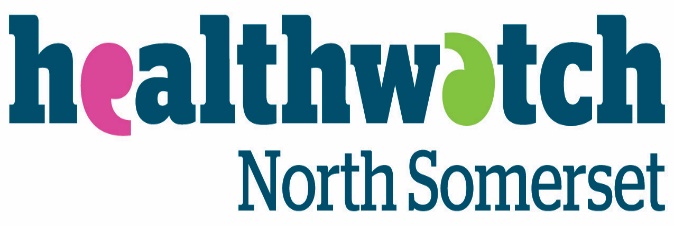 Annual General Meeting  12th October 2020 6pm-7pm Agenda  Welcome and introduction by the Chair. Apologies for absence. Minutes of the last Annual General Meeting on the 29th October 2019. Receipt of the Healthwatch North Somerset Annual Report 2019/20 and moving forward plans for 2020/21. Receipt and adoption of the Annual Statement of Accounts 2019/20. Resolution for change of name to Healthwatch Bristol, North Somerset & South Gloucestershire. Election of Director and re-electionsResponse to written questions submitted by members. Close of AGM. Speaker Ruth Green, BS3 Community Development Manager, Our journey through Covid 19Healthwatch Bristol summary so farHealthwatch South Glos summary so farHealthwatch North Somerset summary so far7pm Meeting Close 